Binny 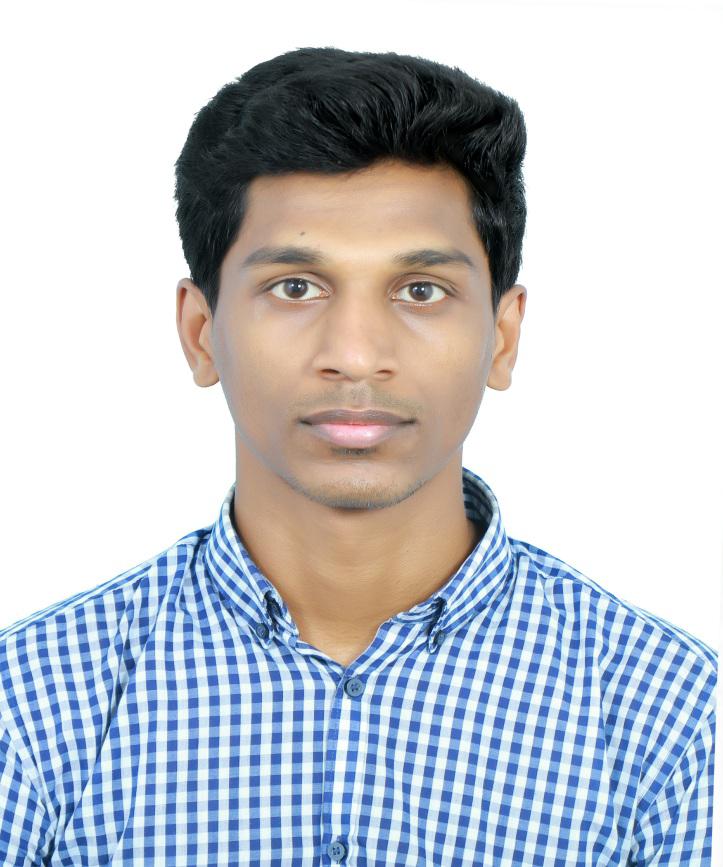 E-mail: binny.381115@2freemail.com WORK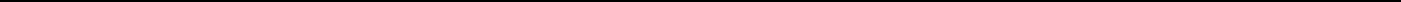 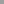 Riga Technical University, LatviaConcentrations: Industrial Engineering & Management - GPA: 6/10WORK EXPERIENCE/VOLUNTEERINGProduction Shift Supervisor	-	Conares Steel, Dubai	-  Feb 2013 — Feb 2015ROLE AND RESPONSIBILITIESCompany profile : Conares manufactures Rebars with a size range of 8 to 40 mm. The Rebar Mill has an annual production capacity of 500,000 MT per year. Being regionally & internationally certified, the rebars are accepted globally.Providing direct supervision to ensure the achievement of quality, production, safety and cost objectives; Managing, training and developing the hourly workforce;Ensuring adherence to company procedures, policies and the collective bargaining agreement;Ensuring compliance with safety and environmental requirements;Coordinating, planning and prioritizing daily department schedules, assignments, activities and priorities;Troubleshooting operational issues and identifying corrective measures; Practicing continuous quality improvement;Supervising scheduled repairs and distributing work orders; And participating in specialprojects as assigned.Demonstrated mechanical maintenance experience / knowledge is required.Overall in charge of Rolling mill, Cooling Bed & Furnace.Operation-Rebar BAR 8mm to 40mm size & ROUND BAR and STRIPS mill Operation. Daily production planning & DPR analysis, finding gap For continuous Improvement, manufacturing cost Analysis, MIS report, prepared budget for monthly Consumable & spare list. Cost control. Yield % Improvement up to 95% to 96 % wrt RM. Men power Handling. Subordinate development.Experience in rolling mill operations and related equipment (R.B.U; stand building, rollerguides, loopers, shears, mill adjustments, etc.)Experience with six sigma and / or continuous improvement practices ideal.UCATPERSONAL SKILLSTurning ideas into profitable & sustainable business..Time study & cost analysis.Process Improvement Skill (Continuous Improvement)Result oriented, Successful pass ISO audit as a Management RepresentativeExp. In SAP / ERP, Project.Knowledge 5S, SIX SIGMA, KAIZEN, TQM, HSE/OSHAS.Certification in NDT methods on Radiographic Testing (RT) Level 2, Ultra sonictesting (UT) Level 2, Magnetic Particle Test (MT) Level 2, Liquid Penetrant Testing (PT).Certification in Process Piping Engineering (as per ASME B-31.3)Certification on Mechanical CADD.Certification in AVEVA Plant design management system 12.1 Foundation, Equipment, Pipework, Structural & HVAC Modelling.PERSONAL PROFILEEDUCATIONBachelor of Mechanical EngineeringBachelor of Mechanical EngineeringApr 2008 — Apr 2012Anna University Chennai (India)Anna University Chennai (India)Concentrations: Mechanical - GPA: 6.5/10Concentrations: Mechanical - GPA: 6.5/10Master of Business ManagementMaster of Business ManagementFeb 2015 — May 2017Visa StatusVisit VisaDOB1990/5/26SexMaleNationalityIndianMarital StatusSingle